«Россети ФСК ЕЭС»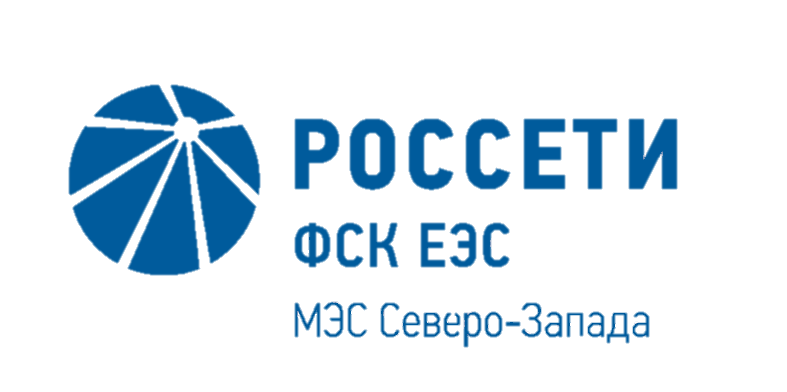 Одна из крупнейших в мире систем передачи электроэнергии приглашает на работу в службу эксплуатации ЛЭП электромонтера ВЛ 5 и 6 разряда ПРЕДЛАГАЕМОЕ МЕСТО РАБОТЫ: - г. Колпино, ул. Фидерная, д. 2, ПС 220 кВ Колпинская;- Ленинградская область, Тосненский район, пос. Форносово, ПС 750 кВ Ленинградская;- г.Санкт-Петербург, Полюстровский пр., д. 46, ПС 330 кВ Волхов-Северная;- г.Санкт-Петербург, ул. Маршала Казакова, д. 23, корп. 2, ПС 330 кВ Западная.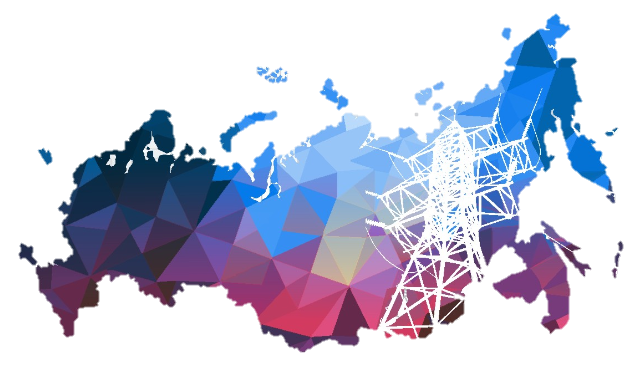 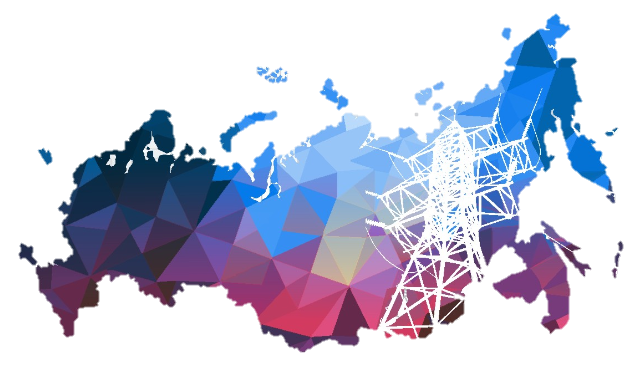 Требуемый опыт работы: не имеет значенияПолная занятость, полный день 5 разряд от 45 400 руб. на руки6 разряд от 51 800 руб. на руки 